REPUBLIKA HRVATSKASPLITSKO – DALMATINSKA ŽUPANIJAOŠ GORNJA POLJICASrijane 120,21204 DugopoljeTel: 021/815-115KLASA:       007-04/23-02/3                                                                                                                                             URBROJ:     2181-286-23-1                                              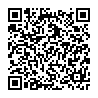 Srijane, 13.07.2023. godineNa temelju članka 45. Statuta OŠ Gornja Poljica upućujem  POZIV za 11. sjednicu Školskog odbora Osnovne škole Gornja Poljicačlanu/ici Školskog odbora _______________________. Sjednica će se održati  dana 19. srpnja 2023 g. (SRIJEDA)  s početkom u 08:30  sati u prostorijama školeDNEVNI RED:1. Verifikacija Zapisnika sa prethodne sjednice Školskog odbora2. Usvajanje polugodišnjeg Financijskog izvješća3. Polugodišnji izvještaj o izvršenju proračuna za 2023.g.4. Prijedlozi i mišljenja                                                                                          Predsjednica Školskog odbora                                                                                           ________________________						                                      Anita Dražin,prof. Poziv dostaviti: Članovima Školskog odboraPismohrana, ovdje